附件8唐河县森林火险区分布图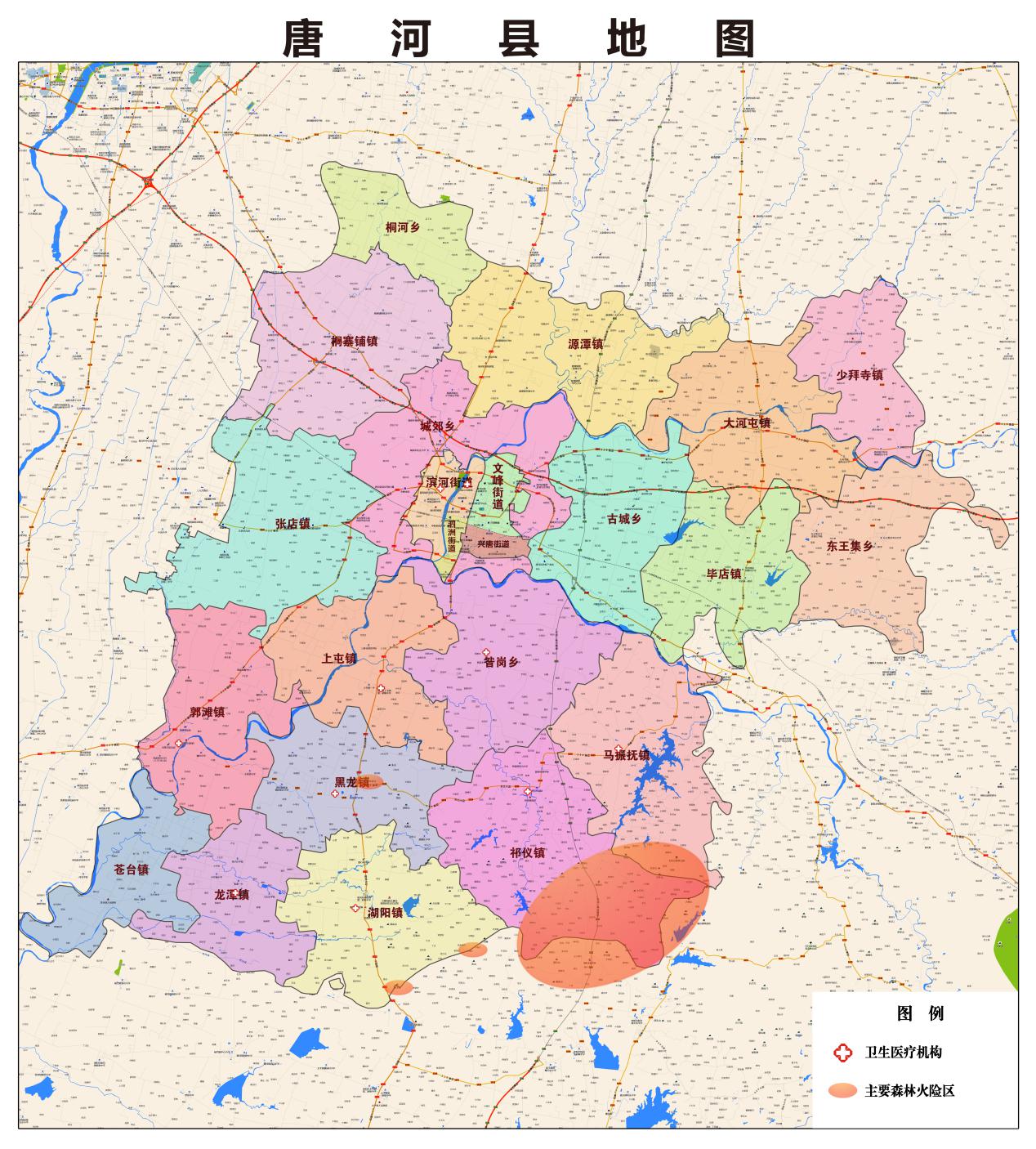 